Supplemental figure 1 – Training Feeling (TF) scale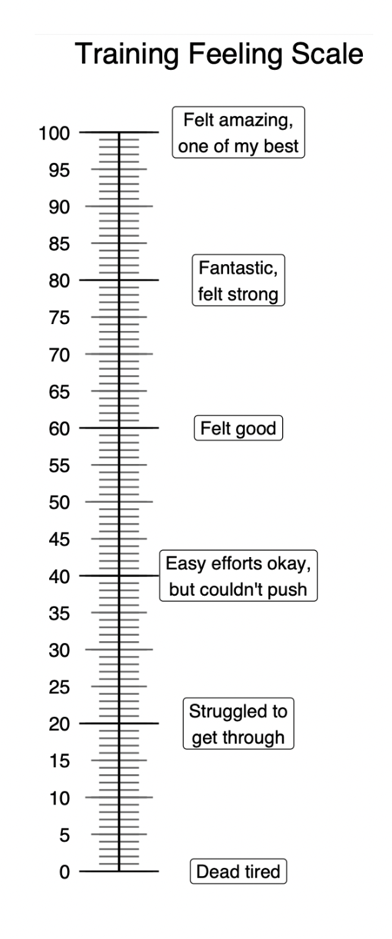 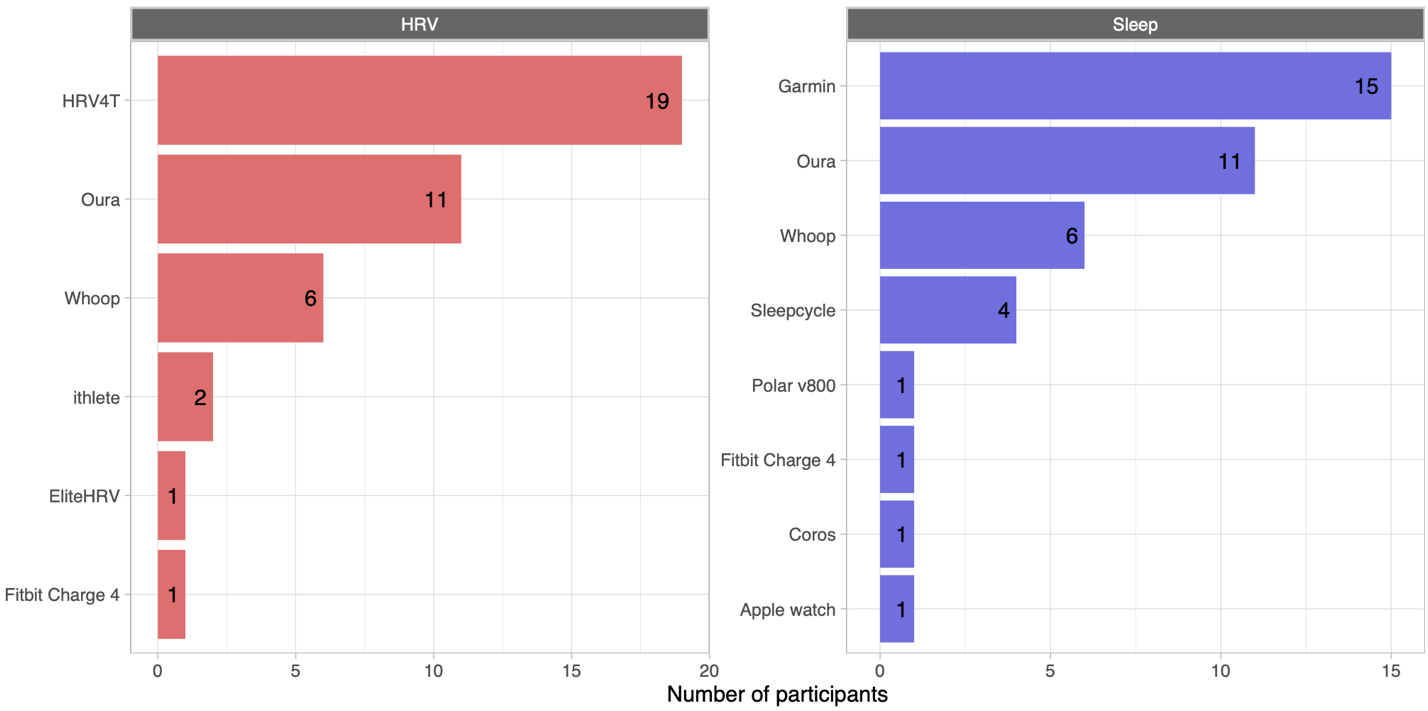 Supplemental figure 2. Participant devices used for sleep and HRV tracking.  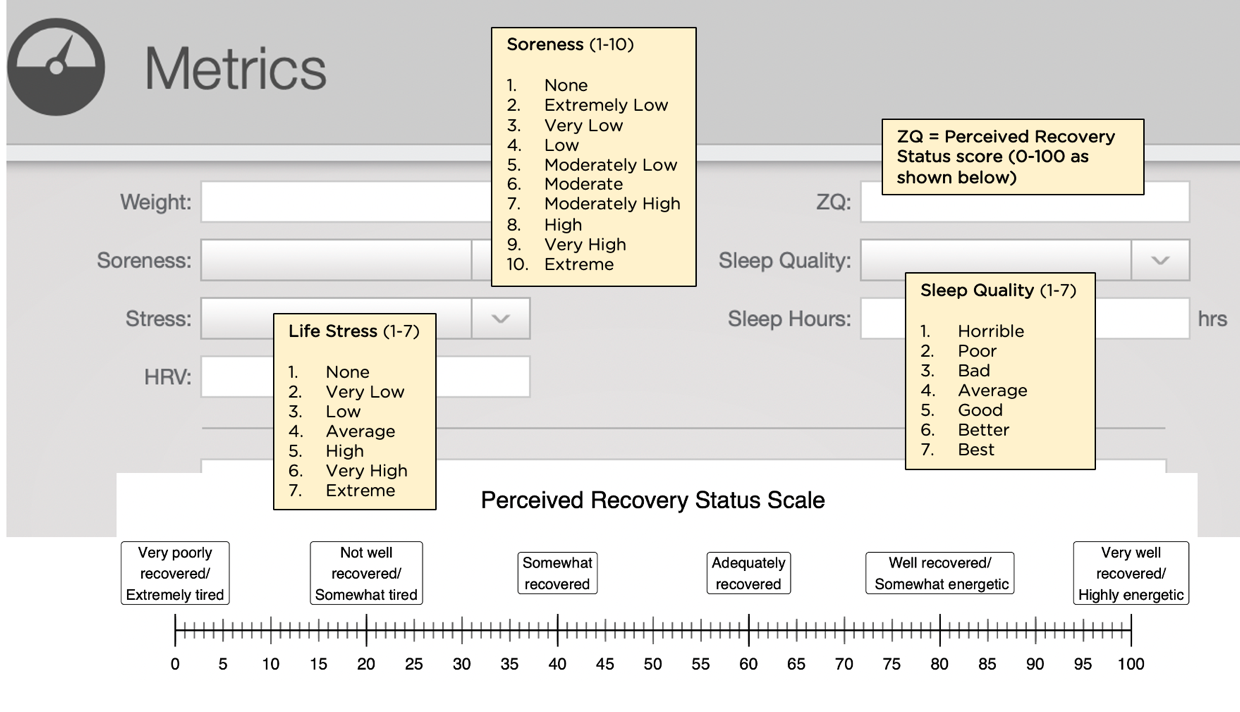 Supplemental figure 3 – 100-pt PRS scale and scale for other subjective measures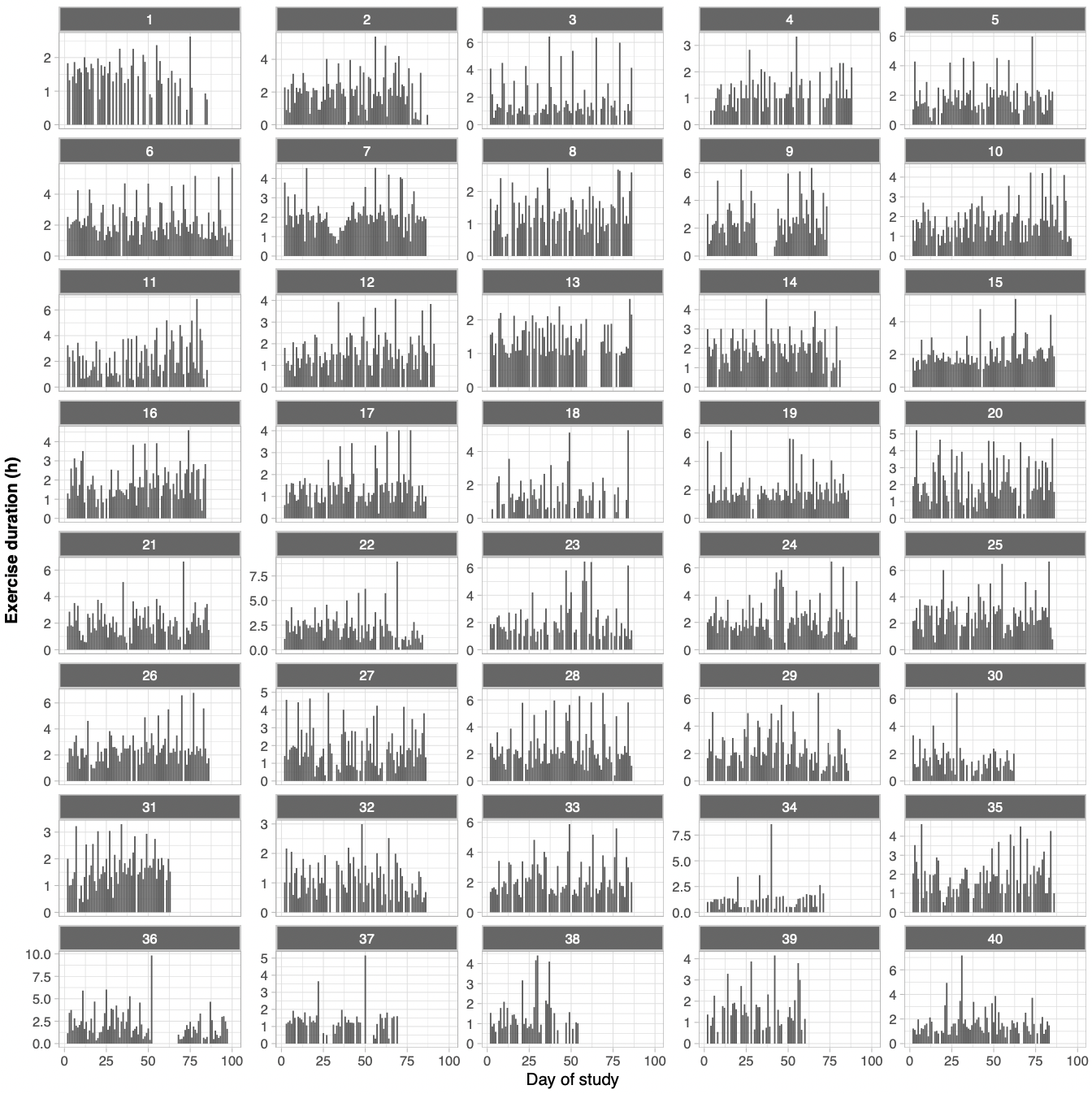 Supplemental figure 4 – Daily training volume (hours per day) for each participant for each day of the study.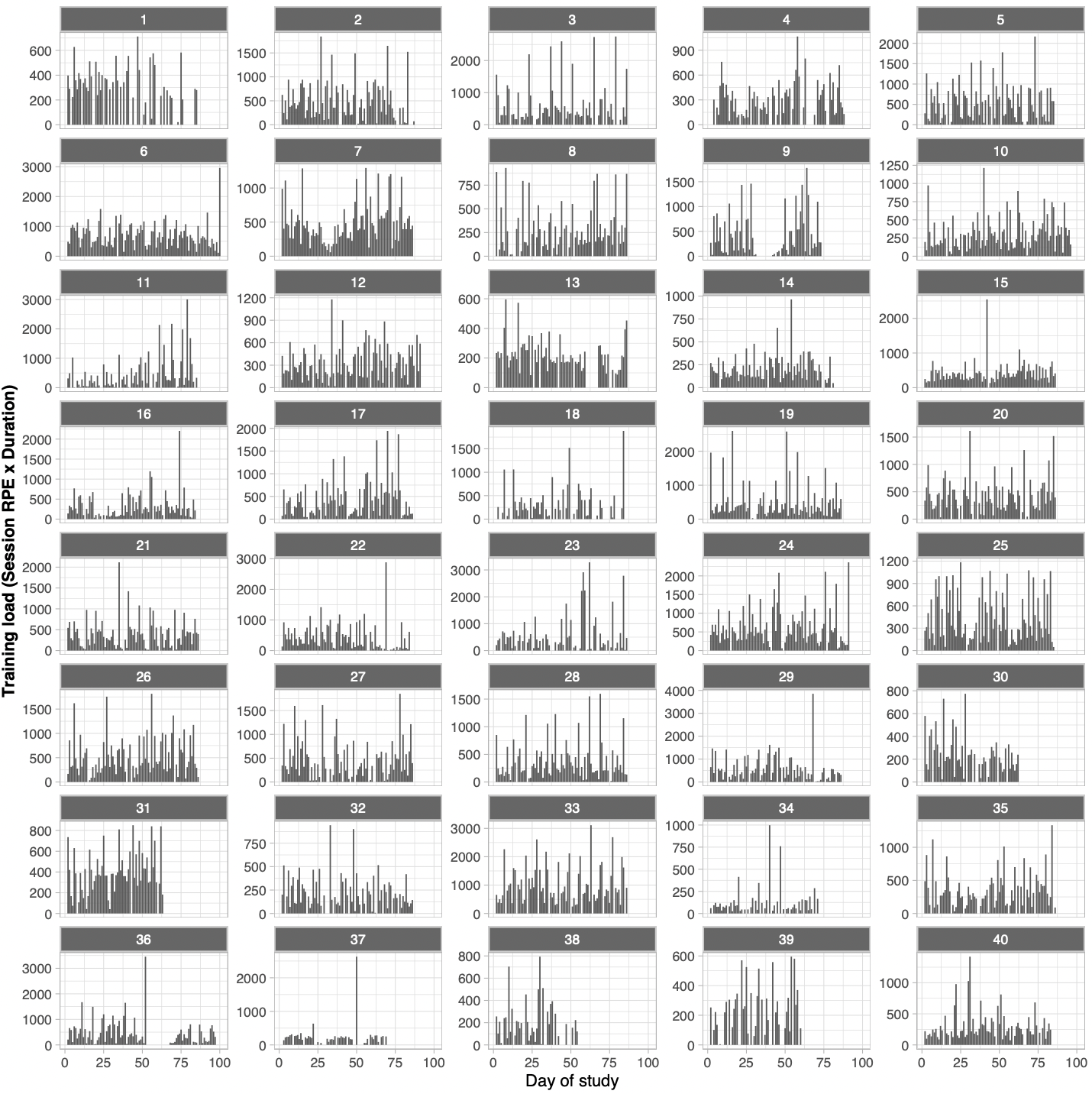 Supplemental figure 5 – Daily training load (product of session RPE and exercise duration in minutes) for each participant for each day of the study.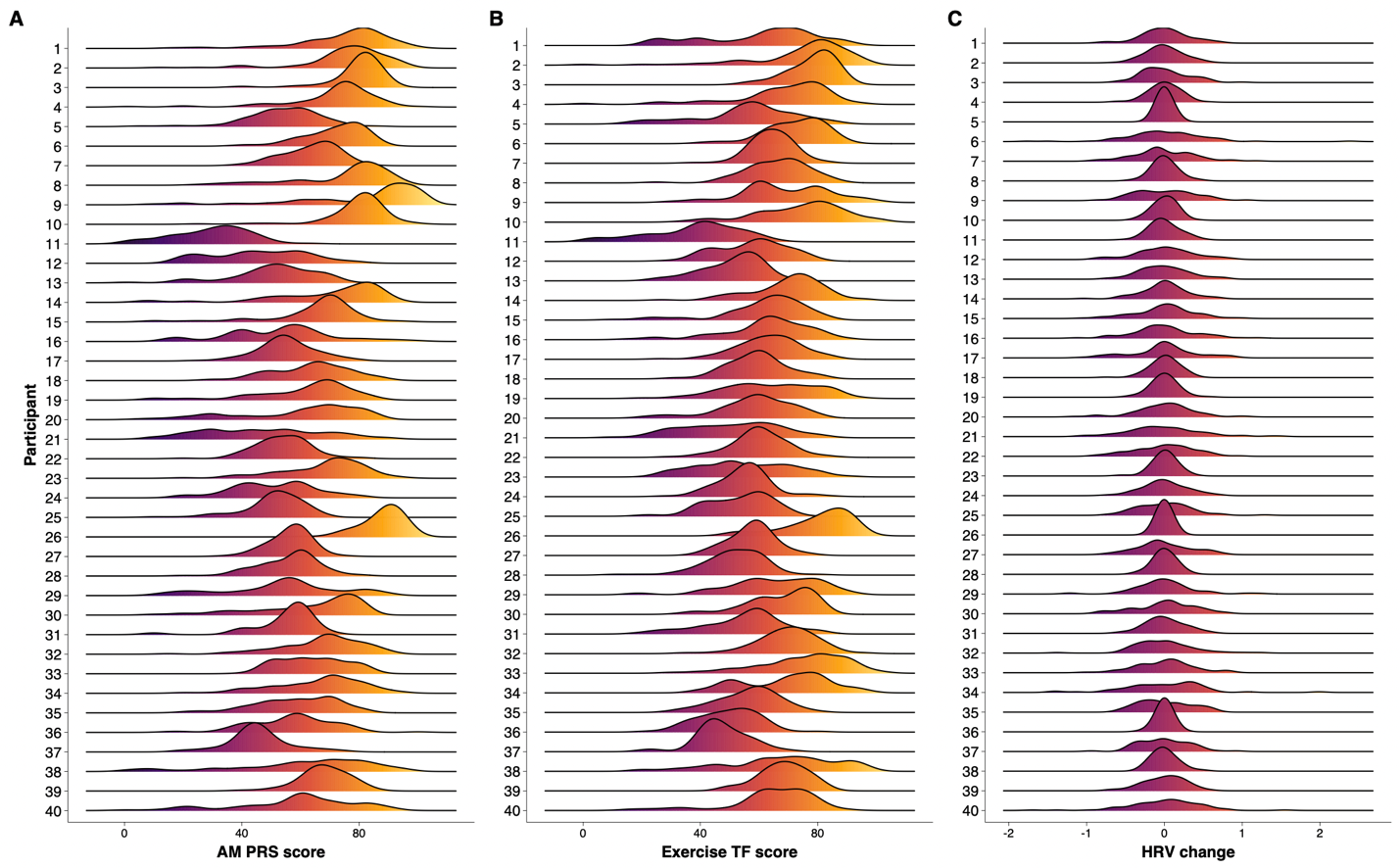 Supplemental figure 6 – Density plot showing the distribution of the three main outcome variables for each participant.